Napíš do zošita odpovede podľa obrázkov.   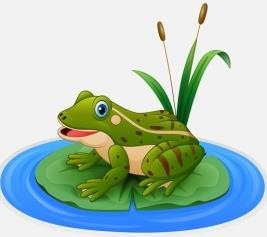 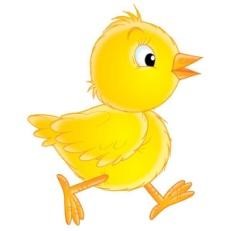 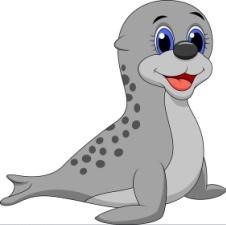 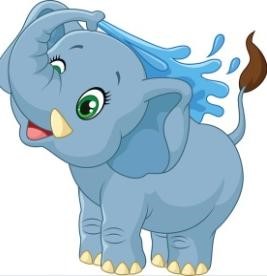 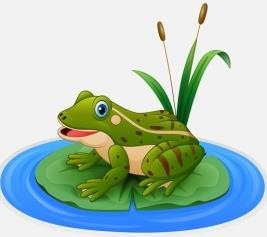 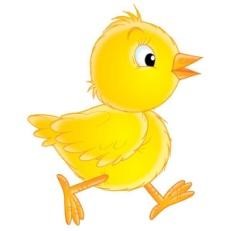 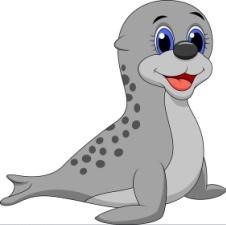 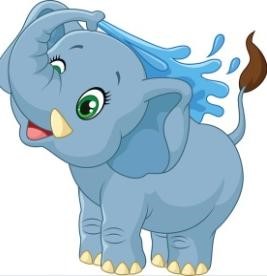 Aké je kuriatko?  Aká je žaba? Aký je tuleň?  Aký je slon?  Doplň správne písmeno do slov.  ž_ba ž_rafa pel_kán t_leň koh_t kačk_ kuriatk_ k_ava s_onDoplň správne do viet, akej farby sú veci a zvieratá. Tráva je________________.  Slnko je _______________.  Oblaky sú _____________.  Žaba je _______________.  Kuriatko je ____________.  Lienka je ______________.  Sneh je _______________.  Fialka je ______________.  1 Dopíš do viet chýbajúce slová. Pomôž si slabikami.  Žltý kvet je  _______________ .  Deti fúkajú _______________ .  V jazere plávajú ___________ . Máša má _________________.  Adam hladká ______________.  5. Daj slová vo vete do správneho poradia. Vety napíš správne do zošita.  Mama koláč. pečie komíny.  čistí Kominár Mucha vysoko. lieta  chobot.  Slon má zelená. Žaba  je  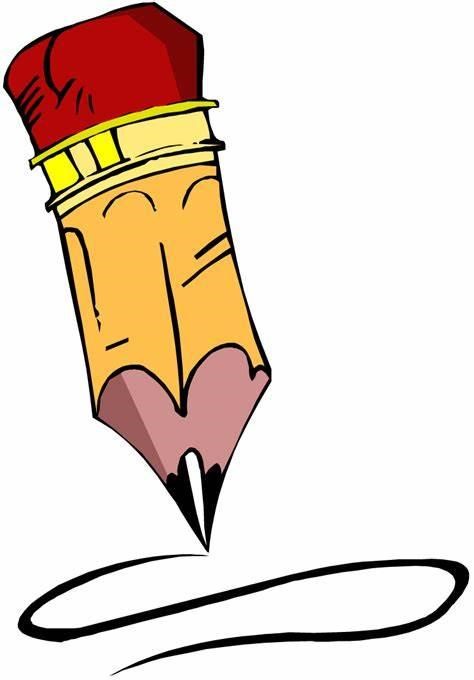 21. Doplň správne zviera podľa zadania.  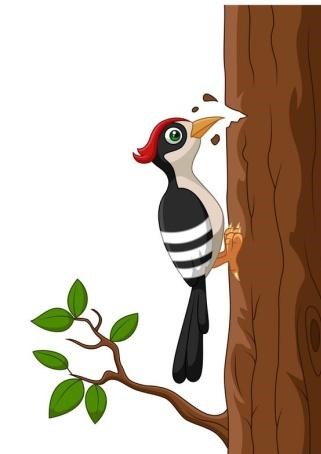 Hniezdo má Vo vode pláva Z vajíčka sa liahne 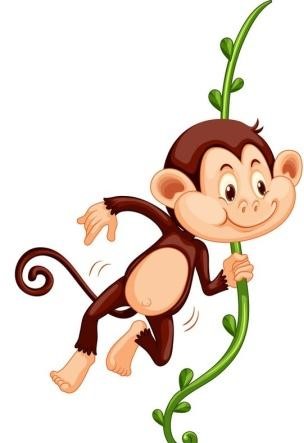 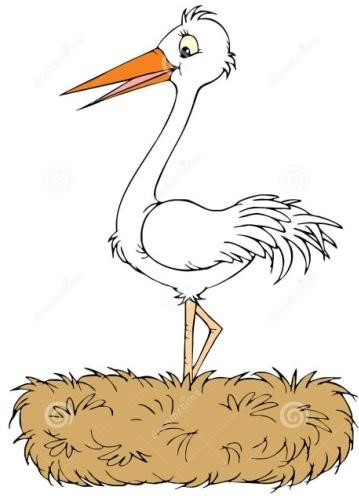 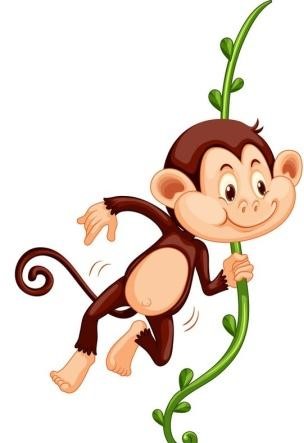 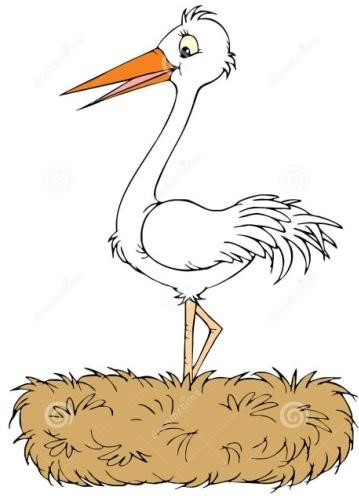 Do stromu ďobe Myši chytá Čierne pruhy má Zelená je  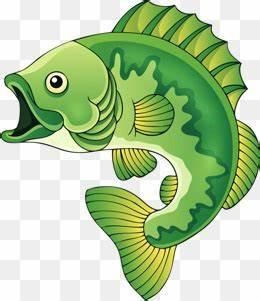 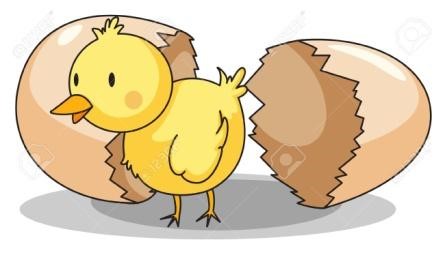 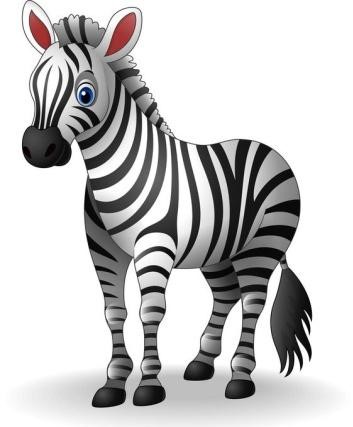 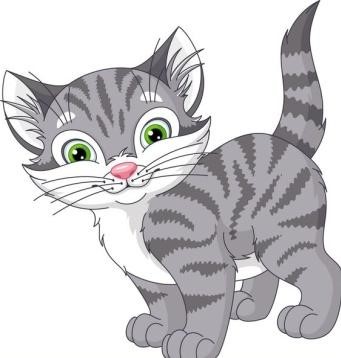 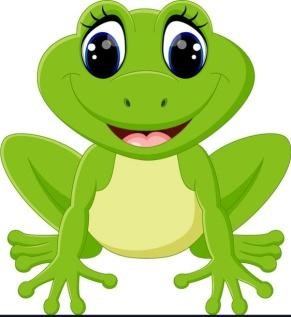 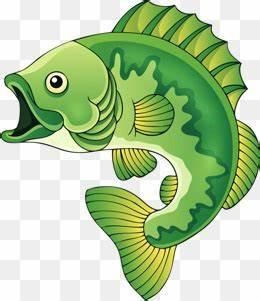 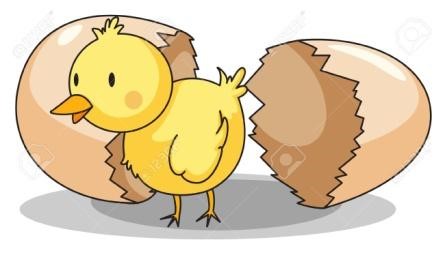 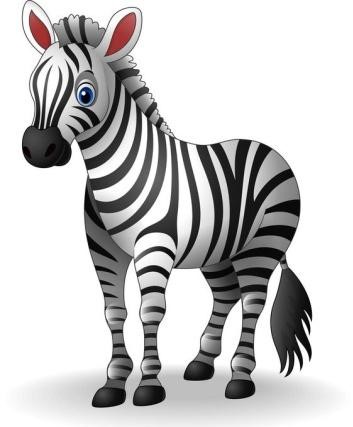 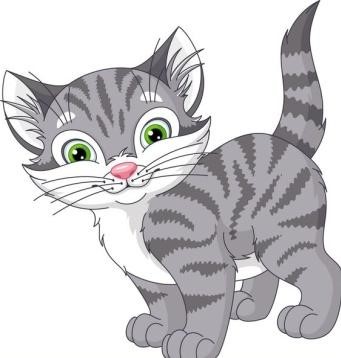 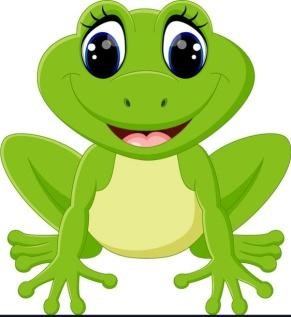 PA PÚ VABUNYBLIKYKAČ KOZAT LÍ KORACÚ 